CONSILIUL LOCALAL MUNICIPIULUI CÂMPINAJUDEŢUL PRAHOVAPROIECT DE HOTĂRÂRE Nr.9/17 ianuarie 2022privind asocierea Municipiului Câmpina cu LIDL RomâniaSocietate în Comandită pentru realizarea unor lucrări de interes public	Având în vedere referatul de aprobare nr.1.912/17 ianuarie 2022 al membrilor Comisiei de specialitate amenajarea teritoriului, urbanism, ecologie și protecția mediului, prin care propun asocierea Municipiului Câmpina cu LIDL România Societate în Comandită pentru realizarea unor lucrări de interes public;	Ținând seama de:-  raportul nr.2.122/17 ianuarie 2022, întocmit de Direcţia juridică din cadrul Primăriei Municipiului Câmpina;	-  raportul nr.2.078/17 ianuarie 2022, întocmit de Direcţia economică din cadrul Primăriei Municipiului Câmpina;- raportul nr.2.584/19 ianuarie 2022, întocmit de Serviciul administrarea domeniului public şi privat din cadrul Primăriei Municipiului Câmpina;- raportul nr.2.567/19 ianuarie 2022, întocmit de Serviciul urbanism și amenajarea teritoriului din cadrul Primăriei Municipiului Câmpina;	- avizul comisiei de specialitate din cadrul Consiliului local al Municipiului Câmpina, respectiv Comisia buget, finanţe, programe finanțare europeană, administrarea domeniului public şi privat şi agricultură;- avizul comisiei de specialitate din cadrul Consiliului local al Municipiului Câmpina, respectiv Comisia administrație publică locală, juridic, relații cu publicul, servicii și comerț, muncă și probleme sociale, s.a.m.d;- avizul comisiei de specialitate din cadrul Consiliului local al Municipiului Câmpina, respectiv Comisia de amenajarea teritoriului, urbanism, ecologie și protecția mediului;	- avizul Secretarului General al Municipiului Câmpina, înregistrat sub nr.2.585/19 ianuarie 2022;În conformitate cu prevederile:	- art.6, alin.(2) și art.30, alin.(1), lit.”c” din Legea nr.24/2000 privind normele de tehnică legislativă pentru elaborarea actelor normative, republicată, modificată și completată;	- art.129, alin.(2), lit.”c” și alin.(9), lit.”a” din O.U.G. nr.57/3 iulie 2019 privind Codul administrativ, cu modificările și completările ulterioare;	În temeiul art.196, alin.(1), lit.”a”, coroborat cu art.139, alin.(1) și alin.(3), lit.”f” din O.U.G. nr.57/3 iulie 2019 privind Codul administrativ, cu modificările și completările ulterioare,Consiliul local al Municipiului Câmpina adoptă prezenta hotărâre:Art.1. – Aprobă asocierea Municipiului Câmpina cu LIDL România Societate în Comandită pentru realizarea unor lucrări de interes public, conform Acordului de asociere, care constituie ANEXĂ la prezenta hotărâre. Art.2. – – Prezenta hotărâre se comunică:Instituţiei Prefectului Judeţului Prahova;Primarului Municipiului Câmpina;LIDL România Societate în Comandită;Direcţiei juridice;Direcţiei economice;Serviciului administrarea domeniului public şi privat;Serviciului urbanism și amenajarea teritoriului.	Preşedinte de şedinţă,				           Contrasemnează,	       Consilier,						  Secretar General,         									Moldoveanu ElenaCâmpina, _____________Nr. _____            ANEXĂ la H.C.L. nr.____/_____________            Presedinte de sedință,                 Consilier,ACORD DE ASOCIERE	Părțile acordului:	MUNICIPIUL CÂMPINA,  cu sediul în B-dul Culturii, nr.18, CUI 2843272, cont IBAN RO45TREZ52224510220XXXXX, deschis la Trezoreria Câmpina, reprezentat prin Primar – Moldoveanu Ioan-Alin, în calitate de asociat beneficiar, pe de o parteși	LIDL ROMÂNIA SOCIETATE ÎN COMANDITĂ, cu sediul în Comuna Chiajna, Sat Chiajna, str.Industriilor, nr.19, Județul Ilfov, înregistrată la Oficiul Comerțului al Județului Ilfov sub nr.J23/1347/16 mai 2007, CUI RO 15300120, reprezentată de Stanciu Maria-Cristina și de Slavu Aristotel-Aurel, în calitate de asociat investitor, pe de altă parte.	Având în vedere:- Planul Urbanistic Zonal „P.U.Z – Majorare indicatori urbanistici zonă instituţii publice şi servicii pentru amplasare spaţiu comercial şi amenajare drum acces” (Sst = 18.175 mp), pe teren situat în Municipiul Câmpina, Nr. Cadastral 28470, Tarla 12, Parcela Cc 30, Nr. Cadastral 28471, Tarla 12, Parcela Cc 30, B-dul Carol I (DJ 101R), str.B.P. Hasdeu (DJ 100E), str. Oituz (DJ 100E), beneficiar Municipiul Câmpina pentru S.C. Fibec Holding S.R.L., cu sediul în Municipiul Câmpina, str.B.P.Hasdeu, nr.91, aprobat prin H.C.L. nr.48/31 martie 2021;- Declarația societății LIDL ROMÂNIA SOCIETATE ÎN COMANDITĂ, autentificată la BPN cu nr.4481/14 decembrie 2021;- Certificatele de urbanism nr.14/10 ianuarie 2022 și nr.15/10 ianuarie 2022 emise în scopul Amenajare stație de transport public, respectiv Amenajare trotuar beneficiar MUNICIPIUL CÂMPINA prin societatea LIDL ROMÂNIA SOCIETATE ÎN COMANDITĂ;În baza H.C.L. nr.______/______________ privind aprobarea asocierii Municipiului Câmpina cu societatea LIDL ROMÂNIA SOCIETATE ÎN COMANDITĂ pentru realizarea unor lucrări de interes public local;Noi părțile am convenit încheierea prezentului ACORD DE ASOCIEREPrin care reglementăm următoarele:OBIECTUL ACORDULUIArt.1. - Asocierea Municipiului Câmpina cu LIDL ROMÂNIA SOCIETATE ÎN COMANDITĂ în vederea executării unor lucrări de interes public local pe terenurile, proprietatea Municipiului Câmpina, identificate după cum urmează:- teren în suprafață de 117,00 m.p., cu Nr.Cadastral/CF 29296;- teren în suprafață de 19,00 m.p., Nr.Cadastral/CF 29299.OBLIGAȚIILE ASOCIATULUI INVESTITOR Art.2. – Prezentul acord rămâne în vigoare până la finalizarea, recepționarea lucrărilor de interes public local, asumate de asociatul investitor față de asociatul beneficiar, prevăzute în prezentul și predarea investițiilor asociatului beneficiar, fără a depăși 36 de luni de la data emiterii autorizației de construire.OBLIGAȚIILE ASOCIATULUI INVESTITOR Art.3.– Asociatul investitor se obligă:Să suporte costurile și execuția lucrărilor pentru:a) relocarea stației de autobuz existentă pe str.Oituz, inclusiv realizarea stației (construcției) pe teren proprietatea Municipiului Câmpina cu Nr.Cadastral/CF 29296; b) amenajarea trotuarului pe teren proprietatea Municipiului Câmpina cu Nr.Cadastral/CF 29299.2. Să suporte toate cheltuielile de proiectare în vederea emiterii Autorizațiilor de construire, celor care vizează obținerea avizelor/acordurilor solicitate prin Certificatul de urbanism, după caz, precum și orice alte cheltuieli neprevăzute ce au legătură cu obiectul acordului și care sunt destinate atingerii acestui scop.3. Să prezinte asociatului beneficiar proiectul concept al stației (construcția) în vederea stabilirii soluției tehnice ce urmează a fi autorizată și executată.4. Să aducă la cunoștința asociatului beneficiar orice problemă intervenită în timpul executării lucrărilor.5. Să predea, pe bază de proces-verbal, obiectivele realizate în baza prezentului acord, după finalizarea și recepționarea lucrărilor executate în baza autorizațiilor de construire, fără să pretindă vreo sumă de bani sau să ridice pretenții de orice natură, cu privire la acestea, investițiile devenind proprietatea Municipiului Câmpina.OBLIGAȚIILE ASOCIATULUI BENEFICIARArt.4. – Asociatul beneficiar se obligă:1. Să pună la dispoziția asociatului investitor terenurile proprietatea Municipiului Câmpina pe care se vor executa lucrările, libere de sarcini, pe perioada de derulare a acestora. 2. Să sprijine operativ inițiativa investitorului pentru realizarea obiectului Acordului în sensul de a emite autorizațiile de construire ce sunt în competența sa, precum și să îndeplinească procedurile administrative în vederea emiterii/adoptării altor acte administrative/documente necesare realizării lucrărilor.3. Să preia, pe bază de proces-verbal, obiectivele realizate în baza prezentului acord, după finalizarea și recepționarea acestora conform prevederilor legale.ALTE CLAUZEArt.5.(1) – În vederea îndeplinirii obligațiilor și realizării obiectului cuprins în prezentul Acord, ambele părți se angajează să acționeze cu bună credință și operativitate urmărind interesul public al comunității locale.	(2) – Eventualele modificări sau completări ale prezentului Acord vor fi acceptate numai prin act adițional și cu acordul ambelor părți.	(3) – În considerentul acțiunii ”cu buna credință”, în prezentul Acord nu se prevăd sancțiuni, iar eventualele litigii vor fi soluționate pe cale amiabilă.	(4) – Încetarea de drept a prezentului Acord va avea loc numai după realizarea integral a obiectului acestuia, încetarea înainte de termen nefiind posibilă decât din cauze ce nu depind de voința părților. 	(5) – Prezentul Acord s-a încheiat astăzi, data înregistrării, la sediul Primăriei Municipiului Câmpina, în trei exemplare, câte un exemplar pentru fiecare parte.        PARTENER BENEFICIAR,			PARTENER INVESTITOR,         PRIMAR,      Moldoveanu Ioan – Alin       SECRETAR GENERAL,          Moldoveanu Elena         DIRECTOR JURIDIC,               Anton Iulian       ROMÂNIAJUDEŢUL PRAHOVA							MUNICIPIUL CÂMPINA     CONSILIERINr.1.912/17 ianuarie 2022REFERAT DE APROBAREla proiectul de hotărâre privind asocierea Municipiului Câmpina cu LIDL România Societate în Comandită pentru realizarea unor lucrări de interes public	Subsemnații: Crețu Valentin-Mihai, Vane Viorica, Grama Cezar, Anghelescu Marius și Zăgan Horațiu-Teodor – membri ai Comisiei de specialitate amenajarea teritoriului, urbanism, ecologie și protecția mediului, în conformitate cu prevederile art.136, alin.(1) și alin.(2) din O.U.G. nr.57/3 iulie 2019 privind Codul administrativ, cu modificările și completările ulterioare și art.6, alin.(3) și art.30, alin.(1), lit.”c” din Legea nr.24/2000 privind normele de tehnică legislativă pentru elaborarea actelor normative, republicată, modificată și completată, supunem analizei și aprobării Consiliului local proiectul de hotărâre privind asocierea Municipiului Câmpina cu LIDL România Societate în Comandită pentru realizarea unor lucrări de interes public. 	Prin H.C.L. nr.48/31 martie 2021 a fost aprobat Planul Urbanistic Zonal „P.U.Z – Majorare indicatori urbanistici zonă instituţii publice şi servicii pentru amplasare spaţiu comercial şi amenajare drum acces” (Sst = 18.175 mp), pe teren situat în Municipiul Câmpina, Nr.Cadastral 28470, Tarla 12, Parcela Cc 30, Nr.Cadastral 28471, Tarla 12, Parcela Cc 30, B-dul Carol I (DJ 101R), str.B.P.Hasdeu (DJ 100E), str.Oituz (DJ 100E), beneficiar Municipiul Câmpina pentru S.C. Fibec Holding S.R.L., cu sediul în Municipiul Câmpina, str.B.P.Hasdeu, nr.91.	Conform reglementărilor stabilite prin această documentație de urbanism și amenajarea teritoriului, în vederea realizării obiectivului propus s-a stabilit necesitatea amenajării unor terenuri din zona studiată astfel încât să se creeze o funcționalitate corespunzătoare a terenului pe care se vor edifica construcția – spațiul comercial și drumul de acces. 	În acest scop S.C. Fibec Holding S.R.L. – în reorganizare, a donat Municipiului Câmpina 3 loturi de teren, donație acceptată prin H.C.L. nr.182/                  25 noiembrie 2021 și perfectată conform Contractului de donație autentificat la B.P.N. cu nr.3.728/13 decembrie 2021.	Amenajările propuse pe două dintre terenurile dobândite în proprietate de Municipiul Câmpina respectiv realizarea stației de autobuz, situată pe str.Oituz, inclusiv realizarea stației (construcției) și amenajarea trotuarului (ieșire str.Oituz spre B-dul Carol I) se vor executa de către societatea LIDL România Societate în Comandită, în calitate de promitent cumpărător a terenului în suprafață de 7.031,00 m.p. pe care această societate va edifica spațiul commercial și drumul de acces.	În acest sens a transmis Primăriei Municipiului Câmpina declarația autentificată la Birou Public Notarial cu nr.4.481/14 decembrie 2021 din care rezultă că va suporta costurile și execuția lucrărilor.	În vederea obținerii Autorizațiilor de construire pentru lucrările în cauză au fost emise Certificatele de urbanism nr.14/10 ianuarie 2022 și nr.15/10 ianuarie 2022, beneficiar Municipiul Câmpina prin societatea LIDL România Societate în Comandită, documente prin care s-a solicitat acordul de parteneriat încheiat între UAT și această societate. 	Având în vedere situația expusă și ținând seama de oportunitatea realizării acestor lucrări de interes public local, vă supunem analizei și dezbaterii proiectul de hotărâre privind asocierea Municipiului Câmpina cu LIDL România Societate în Comandită pentru realizarea unor lucrări de interes public.Cadrul legal aplicabil:	- prevederile art.129, alin.(2), lit.”c” și alin.(9), lit.”a” și art.196, alin.(1), lit.”a”, coroborat cu art.139, alin.(1) și alin.(3), lit.”f” din O.U.G. nr.57/3 iulie 2019 privind Codul administrativ, cu modificările și completările ulterioare.CONSILIERI,Crețu Valentin-Mihai _______Vane Viorica ______________Grama Cezar ______________Anghelescu Marius _________Zăgan Horațiu-Teodor _______edit.B.L.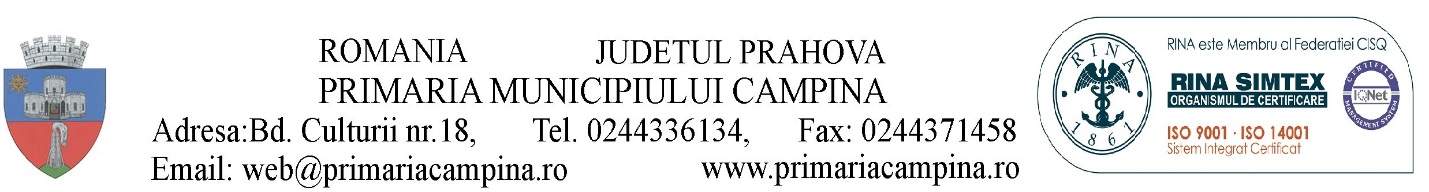 SECRETAR GENERALNr.2.585/19 ianuarie 2022A V I ZSecretarul General al Municipiului Câmpina, Județul Prahova, abilitat de dispozițiile art.243, alin.(1), lit.“a” din O.U.G. nr.57/3 iulie 2019 privind Codul administrativ, cu modificările și completările ulterioare, analizând prin prisma actelor normative și administrative proiectul de hotarâre inițiat, care are la bază referatul de aprobare nr.1.912/17 ianuarie 2022, formulat de membrii Comisiei de specialitate amenajarea teritoriului, urbanism, ecologie și protecția mediului;	Având în vedere: -  raportul nr.2.122/17 ianuarie 2022, întocmit de Direcţia juridică din cadrul Primăriei Municipiului Câmpina;	-  raportul nr.2.078/17 ianuarie 2022, întocmit de Direcţia economică din cadrul Primăriei Municipiului Câmpina;- raportul nr.2.584/19 ianuarie 2022, întocmit de Serviciul administrarea domeniului public şi privat din cadrul Primăriei Municipiului Câmpina;- raportul nr.2.567/19 ianuarie 2022, întocmit de Serviciul urbanism și amenajarea teritoriului din cadrul Primăriei Municipiului Câmpina,	acordă AVIZ FAVORABIL, din punct de vedere al legalității, proiectului de hotărâre privind asocierea Municipiului Câmpina cu LIDL România Societate în Comandită pentru realizarea unor lucrări de interes public, motivat de prevederile: - art.6, alin.(2) și art.30, alin.(1), lit.”c” din Legea nr.24/2000 privind normele de tehnică legislativă pentru elaborarea actelor normative, republicată, modificată și completată;	- art.129, alin.(2), lit.”c” și alin.(9), lit.”a” și art.196, alin.(1), lit.”a”, coroborat cu art.139, alin.(1) și alin.(3), lit.”f” din O.U.G. nr.57/3 iulie 2019 privind Codul administrativ, cu modificările și completările ulterioare.SECRETAR GENERAL,Elena Moldoveanuedit.B.L.